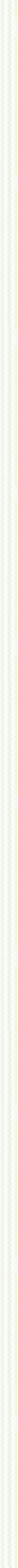 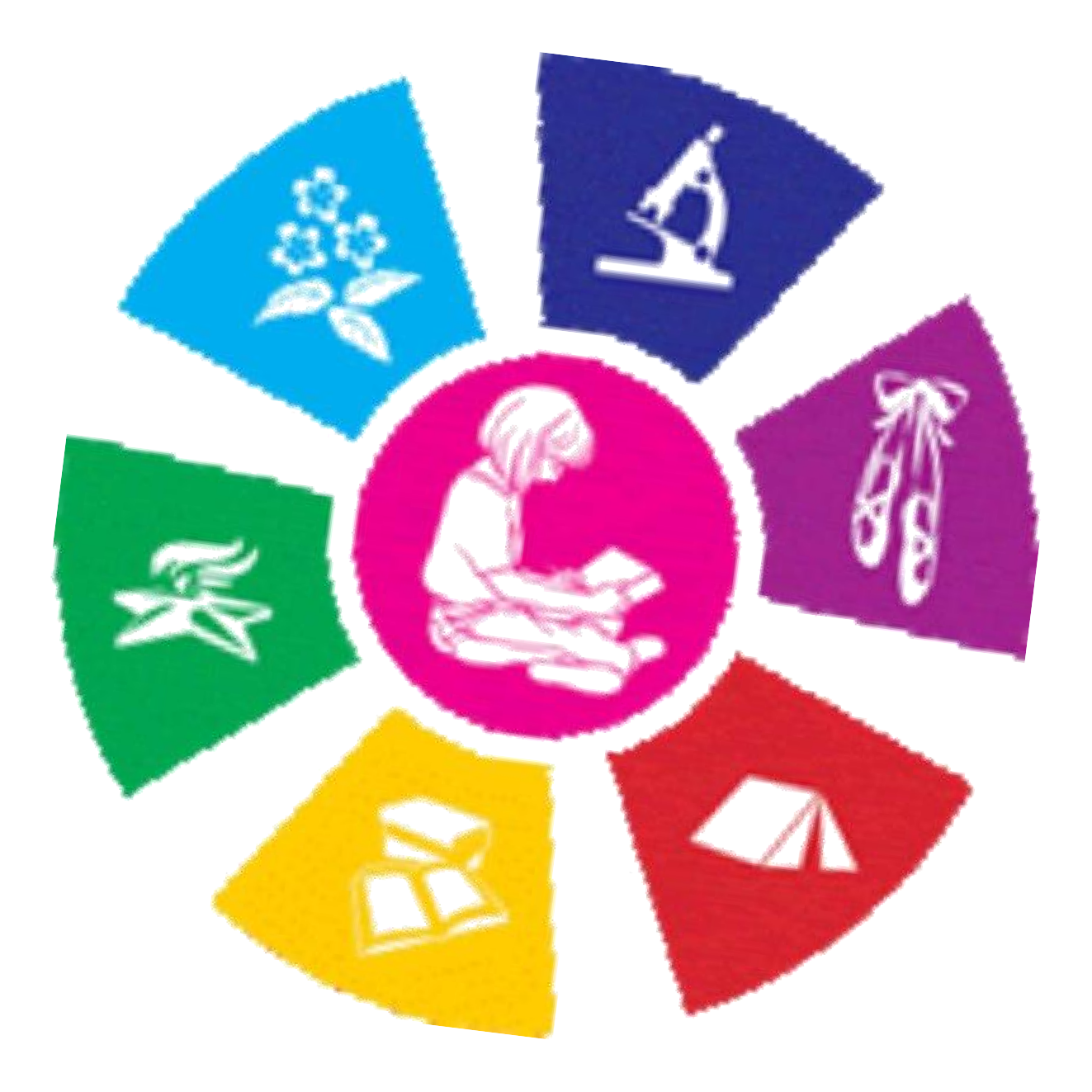 МБОУ«СШ №6»ПОЛОЖЕНИЕоб организации дополнительногообразованияПОЛОЖЕНИЕоб организации работы объединений дополнительного образования в муниципальном бюджетном общеобразовательном учреждении«Средняя  школа № 6»Общие положенияНастоящее положение об организации работы объединений дополнительного образования в МБОУ«СШ № 6» (далее именуется Положение) разработано в целях упорядочения деятельности, повышения эффективности работы объединений дополнительного образования в образовательном учреждении.Положение разработано на основании Федерального закона Российской Федерации от 29 декабря 2012 г. N 273-ФЗ «Об образовании в Российской Федерации»; Национальной стратегии действий в интересах детей на 2012–2017 гг. (утверждена Указом Президента РФ от 1 июня 2012 г. N 761); Концепции Федеральной целевой программы развития образования на 2011–2015гг. (утверждена распоряжением Правительства РФ от 7 февраля 2011 г. № 163-р, ред. от 27.12.2012); Государственной программой Российской Федерации «Развитие образования» на 2013–2020 годы (утверждена распоряжением Правительства РФ от 22 ноября 2012 г. N 2148-р); Постановление Правительства Ханты-Мансийского автономного округа – Югры от 28.09.2012 № 357- п «Стратегия действий в интересах детей в Ханты-Мансийском автономном округе – Югре на 2012 - 2017 годы»; Концепция развития дополнительного образования детей (утв. распоряжением Правительства РФ от 4 сентября 2014 г. N 1726-р); Концепция дополнительного образования и молодежной политики Ханты- Мансийского автономного округа – Югры (утверждена приказом ДОиМП ХМАО – Югры от 06.03.2014№229); СанПиН 2.4.3.3172-14 "Санитарно-эпидемиологические требования к устройству, содержанию  и организации режима работы образовательных организаций дополнительного образования детей" (утверждены Постановлением Главного государственного санитарного врача Российской Федерации от 04 июля 2014 г. N 41);Положение определяет деятельность педагогов дополнительного образования, порядок приема детей, продолжительность занятий, наполняемость школьных объединений дополнительного образования (клуб, студия, ансамбль, группа, секция, кружок, театр и др. ) содержание их деятельности.Организация деятельности объединений дополнительного образования.Прием учащихся в школьные объединения дополнительного образования осуществляется руководителем объединения по желанию учащихся и заявлению родителей (законных представителей) по достижению возраста 6,6 лет.Зачисление детей для обучения по дополнительным общеобразовательным программам в области физической культуры и спорта осуществляется при отсутствии противопоказаний к занятию соответствующим видом спортаОрганизация работы объединений дополнительного образования должна соответствовать правилам техники безопасности и нормам СанПиН.Содержание деятельности объединений определяется педагогом дополнительного образования с учетом программ, рекомендованных государственными органами управления образования. Педагоги дополнительного образования могут разрабатывать авторские программы в соответствии с требованиями Государственного стандарта.Занятия в объединениях могут проводиться по программам одной тематической направленности или комплексным, интегрированным программам.Каждый ребенок имеет право заниматься в нескольких объединениях дополнительного образовании и менять их.Расписание занятий объединения составляется для создания наиболее благоприятного режима труда и отдыха детей, с учетом рационального распределения свободного времени и занятости учащихся в школе, возрастных возможностей и санитарно-гигиенических норм. В период каникул объединения работают по специальному расписанию.В работе объединений могут участвовать совместно с учащимися их родители (законные представители) без включения в основной состав, при наличии условий и согласия руководителя объединения.Комплектование объединений дополнительного образования начинается в мае и заканчивается до 1 сентября текущего года. Занятия объединений начинаются не позднее 1 сентября текущего года и заканчиваются 31 мая следующего года.Численность состава  объединений дополнительного образования исчисляется исходя из площадей и помещений образовательного учреждения:Состав и площади помещений для занятий детей техническим творчествомСостав и площади основных помещений для занятий естественно-научной направленностиСостав и площади основных помещений для занятий художественным творчеством, хореографией, спортом, музыкальных занятийПри проведении занятий продолжительностью более 1 академического часа в день и в зависимости от их характера, через каждые 45 минут занятий проводятся перерывы для отдыха со сменой вида деятельности.Продолжительность занятий в объединениях дополнительного образования в муниципальном бюджетном общеобразовательном учреждении «Средняя школа № 6» устанавливается следующим образом:Занятия в объединениях дополнительного образования могут проводиться по группам, подгруппам, индивидуально или всем составом объединения по дополнительным общеобразовательным программам различной направленности (технической, естественно-научной, физкультурно-спортивной, художественной, туристко-краеведческой, социально-педагогической).Занятия в организациях дополнительного образования начинаются не ранее 08:00 часов утра и заканчиваются не позднее 20:00 часов. Для обучающихся в возрасте 16-18 лет допускается окончание занятий в 21:00 часов.Продолжительность занятий детей в учебные дни составляет не более 3-х академических часов в день, в выходные и каникулярные дни – не более 4-х академических часов в день.После 30 – 45 минут теоретических занятий организуется перерыв продолжительностью не менее 10 минут.Занятия с использованием компьютерной техники организуется в соответствии с гигиеническими требованиями к персональным электронно-вычислительным машинам и организации работы.Продолжительность непрерывного использования на занятиях интерактивной доски для детей 7-9 лет составляет не более 20 минут, старше 9 лет - не более 30 минут.Продолжительность непрерывного использования на занятиях интерактивной доски для детей 7-9 лет составляет не более 20 минут, старше 9 лет - не более 30 минут.В течение учебного года педагог дополнительного образования ведет журнал работы объединения, являющийся учетным документом, систематически проводит с обучающимися инструктажи по технике безопасности, о чем делает пометку в конце журнала с подписью инструктируемых.Руководитель объединения дополнительного образования имеет право повышать свою квалификационную категорию.Обеспечение условий для функционирования объединения дополнительного образования, совершенствование материально-технической базы осуществляется образовательным учреждением.Если профиль объединения дополнительного образования не соответствует потребностям участников образовательного процесса по следующим показателям:отсутствие социального заказа;низкая посещаемость учащимися объединения;негативные результаты контроля администрации муниципального бюджетного образовательного учреждения «Средняя общеобразовательная школа № 6» могут служить основанием для закрытия данного объединения.Оплата труда педагогов дополнительного образования.Количество объединений дополнительного образования в МБОУ «СШ № 6» определяется исходя из положенных нормативов. Ставка заработной платы педагогам дополнительного образования выплачивается за 18 часов педагогической работы в неделю. Оплата труда педагогов дополнительного образования производится в диапазоне 6 – 14 разряда ЕТС.Минимальная нагрузка педагога дополнительного образования составляет 4 академических часа в неделю с 1 группой первого года обучения (15 человек), на 18 часов – 4 группы по 15 человек. Второго и последующих лет обучения – 6 академических часов в неделю с 1 группой, численностью 12 человек.Руководители объединений дополнительного образования, работающие по совместительству, получают почасовую оплату (за фактически отработанные часы). Размер почасовой оплаты определяется делением месячной тарифной ставки, установленной за 18 часов в неделю, на норму рабочих часов в месяц.Директор МБОУ «СОШ № 6» может привлекать для работы с учащимися совместителей из учреждений дополнительного образования.Директор МБОУ «СОШ № 6» не имеет права изменять утвержденную тарификационную нагрузку в течение года без заявления педагога.Оплата за факультативные и дополнительные занятия по физической культуре (школьные спортивные кружки, секции, группы здоровья), предусмотренные в вариативной части базисного учебного плана, производится по ставкам учителей. За проведение различных спортивных соревнований и других спортивных мероприятий образовательное учреждение вправе установить педагогу доплату.Если профиль преподаваемого учителем предмета совпадает с профилем кружка (секции), то оплата по должности педагога дополнительного образования производится с учетом квалификационной категории, присвоенной по должности учителя.В обязанности учителя физической культуры ведение спортивных секций не входит. Если учитель физической культуры проводит занятия в спортивных секциях, то ему должна производиться доплата за дополнительную работу, не входящую в круг его основных обязанностей. Право устанавливать доплаты и определять их размеры в зависимости от объема выполняемой работы определяется образовательным учреждением. В случае, если учитель физической культуры работает по совместительству педагогом дополнительного образования, то оплата труда по должности педагога дополнительного образования производится с 6 – по 11 разряд включительно в зависимости от образования и стажа педагогическойработы, а с 12 по 14 разряд включительно – в зависимости от квалификационной категории, полученной по результатам аттестации по должности «учитель».Возможность оказания платных образовательных услуг должна предусматриваться Уставом образовательного учреждения.Работа педагога дополнительного образования в выходной день компенсируется предоставлением другого дня отдыха или по соглашению сторон, в денежной форме, но не менее чем в двойном размере.За подготовку и проведение выставок, концертов, конкурсов и др., требующих затрат дополнительного времени педагога дополнительного образования, образовательное учреждение вправе установить доплату.Контроль за выполнением данного Положения.Контроль за организацией работы объединений дополнительного образования в МБОУ «СШ № 6» и оплату расходов на их содержание осуществляет администрация  образовательного учреждения.С целью выполнения функции контроля администрация МБОУ «СОШ № 6» имеет право:проводить проверки документации педагогов дополнительного образования школы, характеризующей организацию работы объединения дополнительного образования школы;проводить сверку численности детей объединений дополнительного образования со списочным составом.Согласовано	на	заседании управляющего совета Протокол от 30.08.2015 г. № 5Принято	на	заседании педагогического совета Протокол№ 1 от 31.08.15.Утверждаю:Директор МБОУ "СОШ №6"А.П.Сущая Приказ от 31.08.2015 г. № 532ПомещенияПлощадь, м	не менее на 1 ребенкаI. Группа помещений для детей младшего школьного возрастаДля технического моделирования4,8Для работы с природными материалами6,0II. Группа помещений мастерскихМастерские по обработке древесины и металла6,0III. Группа помещений для конструированияЛаборатория радиоконструирования, робототехники4,8Для радиостанции3,6VI.* Группа помещений научных обществЛаборатория физико-техническая и кабинетом для теоретическихзанятий7,2Лаборатория химико-техническая и кабинетом для теоретическихзанятий7,2Лаборатория астрономии и обсерваторией4,1V. Группа помещений для технических видов спортаЛаборатория авиационного и ракетного моделирования4,8Лаборатория автомоделирования3,6Лаборатория судомоделирования4,8Лаборатория картинга15,0Помещение кинофотостудии с лаборантской6,0ПомещенияПлощади (не менеем ) на 1 ребенкаЛаборатория ботаники и растениеводства3,6Лаборатория зоологии и животноводства3,6Лаборатория экспериментальной биологии3,6Лаборатория агроэкологии и зоотехники**4,8Лаборатория охраны и наблюдения природы3,6Лаборатория юных любителей природы с уголком живой природы3,6ПомещенияПлощади (не менеем ) на 1 ребенкаМастерские масляной живописи4,8 мМастерские акварельной живописи и рисунка4,0 мМастерские скульптуры и керамики3,6 мМастерские прикладного искусства и композиции4,5 мКабинет истории искусств, теоретических занятий2,0 мЗал для занятий хореографией3,0 мСпортивный зал4,0 мКабинет для индивидуальных музыкальных занятий12 мЗал для занятий хора и оркестра2,0 мКонцертный зал0,65 м	на 1 посадочное местоNNп/пНаправленностьобъединенияЧисло занятийв неделюЧисло и продолжительность занятий в день1.Техническая2-32 по 45 мин.;1.1.Объединения с использованиемкомпьютерной техники1-32 по 30 мин. для детей в возрасте до 10 лет; 2 по 45 мин. для остальных обучающихся;2.Художественная2-32-3 по 45 мин.;2.1.Объединения изобразительного идекоративно-прикладногоискусства2-32-4 по 45 мин.;2.2.Музыкальные и вокальныеобъединения2-32-3 по 45 мин. (групповые занятия);30-45 мин. (индивидуальные занятия);2.3.Хоровые объединения2-42-3 по 45 мин.2.4.Оркестровые объединения2-330-45 мин. (индивидуальные занятия); репетиция до 4-х часов с внутренним перерывом20-25 мин.;2.5.Хореографическиеобъединения2-42 по 30 мин. для детей в возрасте до 8 лет;2 по 45 мин. - для остальных обучающихся;3.Туристско-краеведческая2-4;1-2 похода2-4 по 45 мин.;занятия на местности или поход - до 8 часов;или занятия на местностив месяц4.Естественно-научная1-32-3 по 45 мин.;занятия на местности до 8 час;5.Физкультурно-спортивная5.1.Занятия подополнительным общеразвивающим программам в области физической культуры испорта2-31 до 45 мин. для детей в возрасте до 8 лет; 2 по 45 мин. - для остальных обучающихся;5.2.Спортивно-оздоровительные группы (кроме командных игровых и технических видов спорта)2-31 до 45 мин. для детей в возрасте до 8 лет; 2 по 45 мин. - для остальных обучающихся;5.3.Спортивно-оздоровительные группы в командно-игровых видахспорта2-32 по 45 мин.;5.4.Спортивно-оздоровительные группы в технических видах спорта2-32 по 45 мин.6.Культурологическая1-21-2 по 45 мин.6.1.Тележурналистика22-3 по 45 мин.7.Военно-патриотическая2-41-3 по 45 мин.;занятия на местности - до 8 часов8.Социально-педагогическая1-21-3 по 45 мин.8.1.Предшкольное развитие2-31-4 по 30 мин.8.2.Дети с оппозиционно вызывающимрасстройством (ОВР)2-41-2 по 45 мин.